Traitement des données personnellesLe RGPD, le Règlement Général sur la Protection des Données, est une nouvelle réglementation européenne entrée en vigueur le 25 mai 2018. Cette nouvelle loi a notamment pour objectif de renforcer les droits des personnes et de responsabiliser les acteurs traitant les données. On identifie comme données personnelles « toute information se rapportant à une personne physique identifiée ou identifiable […] directement ou indirectement ».De ce fait, nous tenions à vous préciser que les données collectées (adresse mail, adresse postale, photos, téléphone…..) par le club seront utilisées uniquement dans les cas suivants :vous convoquer au match, arbitrage, table de marquevous informer sur la vie du club et ses animations (stages, tournois,…)avertir vos parents (si mineur) en cas de difficultés (absences, comportement,…)animer le site internet et les réseaux sociaux du club (vidéos ou photos ne nécessitant pas l’autorisation du droit à l’image)faciliter la vie du club et une meilleure identification des adhérents (photo individuelle sur votre fiche adhérent – uniquement si vous acceptez les termes concernant le droit à l’image).Nos obligations :Demander et sauvegarder le consentement des personnes pour le traitement des données les concernant.Informer la CNIL et les personnes concernées (dans les 72 heures) si leurs données personnelles ont été piratées dans notre base.Collecter uniquement les renseignements dont nous avons besoin.Laisser la possibilité aux personnes, dont les données sont collectées, de connaître les éléments que nous conservons sur elles.Tracer l’ensemble des documents mis en place servant au traitement des données personnelles.Supprimer les données au bout d’un an (uniquement en cas de non renouvellement)Déclare avoir pris connaissance du traitement des données de la section basket du Club Olympique Pacéen et en accepte les termes.Toutes les informations sur le fonctionnement du club sont disponibles sur notre site internetwww.copacebasket.fr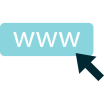 